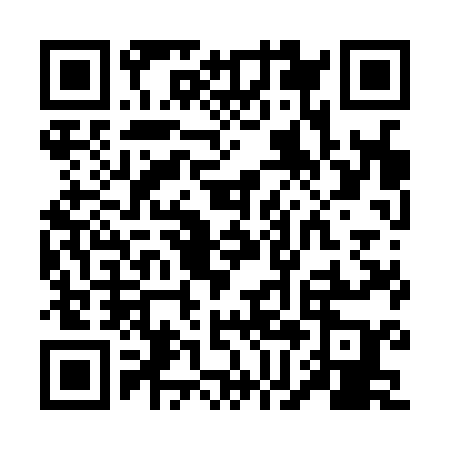 Ramadan times for La Rioja, ArgentinaMon 11 Mar 2024 - Wed 10 Apr 2024High Latitude Method: NonePrayer Calculation Method: Muslim World LeagueAsar Calculation Method: ShafiPrayer times provided by https://www.salahtimes.comDateDayFajrSuhurSunriseDhuhrAsrIftarMaghribIsha11Mon6:066:067:261:375:077:487:489:0412Tue6:066:067:261:375:077:477:479:0213Wed6:076:077:271:375:067:467:469:0114Thu6:086:087:281:365:067:457:459:0015Fri6:096:097:281:365:057:447:448:5816Sat6:096:097:291:365:047:427:428:5717Sun6:106:107:291:365:047:417:418:5618Mon6:116:117:301:355:037:407:408:5519Tue6:116:117:311:355:027:397:398:5420Wed6:126:127:311:355:027:387:388:5221Thu6:136:137:321:345:017:377:378:5122Fri6:136:137:321:345:007:357:358:5023Sat6:146:147:331:344:597:347:348:4924Sun6:146:147:341:334:597:337:338:4725Mon6:156:157:341:334:587:327:328:4626Tue6:166:167:351:334:577:317:318:4527Wed6:166:167:351:334:577:297:298:4428Thu6:176:177:361:324:567:287:288:4329Fri6:186:187:361:324:557:277:278:4130Sat6:186:187:371:324:547:267:268:4031Sun6:196:197:381:314:547:257:258:391Mon6:196:197:381:314:537:247:248:382Tue6:206:207:391:314:527:227:228:373Wed6:206:207:391:304:517:217:218:364Thu6:216:217:401:304:507:207:208:345Fri6:226:227:401:304:507:197:198:336Sat6:226:227:411:304:497:187:188:327Sun6:236:237:421:294:487:177:178:318Mon6:236:237:421:294:477:157:158:309Tue6:246:247:431:294:467:147:148:2910Wed6:246:247:431:294:467:137:138:28